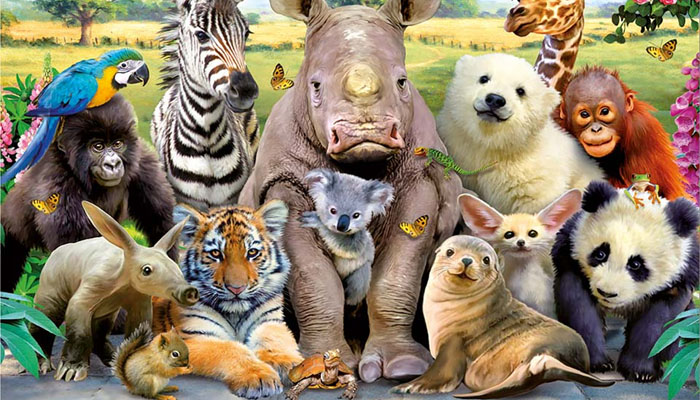 “Queridos niños y niñas, les damos la bienvenida a una nueva semana”Los invitamos a realizar las siguientes actividadesGuía de trabajo Exploración del Entorno NaturalSemana 27Instrucciones: Pinta con lápices de colores todos los animales que pueden vivir con las personas y encierran en un círculo los animales que no pueden vivir con las personas. (subir a Classroom)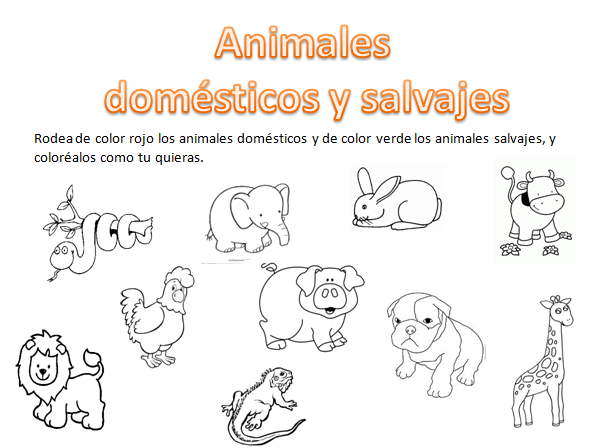 Guía Interacción y Comprensión del Entorno Kínder A y B  Clases online  Guía Interacción y Comprensión del Entorno Kínder A y B  Clases online  Guía Interacción y Comprensión del Entorno Kínder A y B  Clases online  Guía Interacción y Comprensión del Entorno Kínder A y B  Clases online  Nombre Alumno: Nombre Alumno: Nombre Alumno: Nombre Alumno: Fecha: Lunes 05 octubre 2020          Semana: 27                            Hora: 16:00 a 16:45 horas. Fecha: Lunes 05 octubre 2020          Semana: 27                            Hora: 16:00 a 16:45 horas. Fecha: Lunes 05 octubre 2020          Semana: 27                            Hora: 16:00 a 16:45 horas. Fecha: Lunes 05 octubre 2020          Semana: 27                            Hora: 16:00 a 16:45 horas. Educadoras: Gissela Robledo (Kínder A), Claudia Duarte (Kínder B)Educadoras: Gissela Robledo (Kínder A), Claudia Duarte (Kínder B)Educadoras: Gissela Robledo (Kínder A), Claudia Duarte (Kínder B)Educadoras: Gissela Robledo (Kínder A), Claudia Duarte (Kínder B)Núcleo    Exploración del Entorno Natural     Exploración del Entorno Natural     Exploración del Entorno Natural Objetivo de Aprendizaje6. Establecer relaciones de semejanzas y diferencias de animales, a partir de algunas características, sus necesidades básicas y los ligares que habitan, al observarlos en TICs.6. Establecer relaciones de semejanzas y diferencias de animales, a partir de algunas características, sus necesidades básicas y los ligares que habitan, al observarlos en TICs.6. Establecer relaciones de semejanzas y diferencias de animales, a partir de algunas características, sus necesidades básicas y los ligares que habitan, al observarlos en TICs.Indicador de logro-Diferencia entre animales salvajes y domésticos. -Diferencia entre animales salvajes y domésticos. -Diferencia entre animales salvajes y domésticos. O.T.I.A: 4Expresar sus emociones y sentimientos en otras personas, observadas en forma directa o a través de TIC’sExpresar sus emociones y sentimientos en otras personas, observadas en forma directa o a través de TIC’sExpresar sus emociones y sentimientos en otras personas, observadas en forma directa o a través de TIC’sHabilidadEstablecer Relaciones.Establecer Relaciones.Establecer Relaciones.Actividad / Instrucción-Activan conocimientos previos.- Ven video de animales salvajes y domésticos.-Ven Power Point explicativo. - Pintan con lápices de colores todos los animales que pueden vivir con las personas y encierran los animales que no pueden vivir con las personas. -Activan conocimientos previos.- Ven video de animales salvajes y domésticos.-Ven Power Point explicativo. - Pintan con lápices de colores todos los animales que pueden vivir con las personas y encierran los animales que no pueden vivir con las personas. -Activan conocimientos previos.- Ven video de animales salvajes y domésticos.-Ven Power Point explicativo. - Pintan con lápices de colores todos los animales que pueden vivir con las personas y encierran los animales que no pueden vivir con las personas. Materiales - Computador, Tablet o celular.- Power Point explicativo y ruta aprendizaje.- Video sobre animales salvajes y domésticos.  https://www.youtube.com/watch?v=LL8U8tqrtqk- Guía sobre animales salvajes y domésticos.- Lápiz grafito, goma. - Computador, Tablet o celular.- Power Point explicativo y ruta aprendizaje.- Video sobre animales salvajes y domésticos.  https://www.youtube.com/watch?v=LL8U8tqrtqk- Guía sobre animales salvajes y domésticos.- Lápiz grafito, goma. - Computador, Tablet o celular.- Power Point explicativo y ruta aprendizaje.- Video sobre animales salvajes y domésticos.  https://www.youtube.com/watch?v=LL8U8tqrtqk- Guía sobre animales salvajes y domésticos.- Lápiz grafito, goma. ContenidosAnimales domésticos y salvajes.Animales domésticos y salvajes.Animales domésticos y salvajes.RUTA DE APRENDIZAJEINICIODESARROLLOCIERRERUTA DE APRENDIZAJE Nos saludamos todos y    todas cantando canción de saludo, luego recordamos normas de convivencia. Se da a conocer objetivo de la clase y la Ruta de Aprendizaje. Se les comenta a los alumnos/as que comenzamos una nueva unidad llamada “Animales salvajes y domésticos. Se activanconocimientos previos preguntando¿Qué son los animalessalvajes y domésticos?,¿cómo lo sabes?, ¿Quéanimales conocen?Se espera respuesta y sefelicita por participar.Educadora invita a alumnos/as a ver video sobre animales salvajes y domésticos y a través de éste a jugar a reconocer si es un animal salvaje o es un animal doméstico.Luego de ver el video, invitará a los niños y niñas  a responder las siguientes preguntas:¿Qué otros animales salvajes conoces, que no hayan visto en el video?¿Qué otros animales domésticos conoces que no hayan visto en el video?Se espera respuesta de los estudiantes y a través de PPT se invita a observar diferentes imágenes de animales que pueden vivir con las personas y los que no pueden vivir con las personas.Se felicita por su participación.Para finalizar, Se invita a observar la guía de trabajo adjunta a ésta planificación. (Deben imprimir)Educadora preguntará: ¿Qué creen que hay que hacer?Se espera respuesta de los alumnos.Luego leerá instrucciones:1.- Observa las imágenes.2.- Pintan con lápices de colores los animales que pueden vivir con las personas.3.- Encierran en un círculo los animales que NO pueden vivir con las personas.4. Escribir nombre y fecha en la guía (letra Century Gothic)Finalmente, se les pregunta ¿qué contenidos aprendimos hoy? ¿te gusto la actividad? ¿por qué?, Se felicita por el trabajo realizado a todo el grupo curso.*Se solicita subir fotografía de la actividad realizada por el niño/a a Classroom en el tablón de Comprensión.